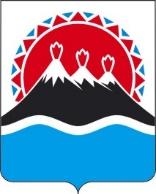 П О С Т А Н О В Л Е Н И ЕПРАВИТЕЛЬСТВА  КАМЧАТСКОГО КРАЯ                   г. Петропавловск-КамчатскийВ соответствии с Указом Президента Российской Федерации от 28.04.2008 № 607 «Об оценке эффективности деятельности органов местного самоуправления городских округов и муниципальных районов», с частью 2 статьи 18.1 Федерального закона от 6 октября 2003 года № 131-ФЗ «Об общих принципах организации местного самоуправления в Российской Федерации», постановлением Правительства Российской Федерации от 17.12.2012 № 1317 «О мерах по реализации Указа Президента Российской Федерации от 28.04.2008 № 607 «Об оценке эффективности деятельности органов местного самоуправления городских округов и муниципальных районов» и подпункта «и» пункта 2 Указа Президента Российской Федерации от 07.05.2012 № 601 «Об основных направлениях совершенствования системы государственного управления», распоряжением Правительства Камчатского края от 21.09.2009 № 428-РП «Об утверждении Правил проведения оценки эффективности деятельности органов местного самоуправления городских округов и муниципальных районов в Камчатском крае для выделения из краевого бюджета грантов»ПРАВИТЕЛЬСТВО ПОСТАНОВЛЯЕТ:1. Утвердить Порядок выделения из краевого бюджета грантов городским округам, муниципальным округам и муниципальным районам в Камчатском крае в целях содействия достижению и (или) поощрения достижения наилучших значений показателей деятельности органов местного самоуправления городских округов, муниципальных округов и муниципальных районов в Камчатском крае согласно приложению к настоящему постановлению.2. Настоящее постановление вступает в силу после дня его официального опубликования.Приложение к постановлениюПравительства Камчатского краяот [Дата регистрации] № [Номер документа]Порядоквыделения из краевого бюджета грантов городским округам, муниципальным округам и муниципальным районам в Камчатском крае в целях содействия достижению и (или) поощрения достижения наилучших значений показателей деятельности органов местного самоуправления городских округов, муниципальных округов и муниципальных районов в Камчатском краеОбщие положения1.1. Настоящий Порядок выделения из краевого бюджета грантов городским округам, муниципальным округам и муниципальным районам в Камчатском крае в целях содействия достижению и (или) поощрения достижения наилучших значений показателей деятельности органов местного самоуправления городских, муниципальных округов и муниципальных районов в Камчатском крае (далее - Порядок) устанавливает процедуру определения размера и выделения грантов городским округам, муниципальным округам и муниципальным районам (далее-муниципальным образованиям) в Камчатском крае.1.2. Порядок разработан в соответствии с Указом Президента Российской Федерации от 28.04.2008 № 607 «Об оценке эффективности деятельности органов местного самоуправления городских округов и муниципальных районов», с частью 2 статьи 18.1 Федерального закона от 6 октября 2003 года № 131-ФЗ «Об общих принципах организации местного самоуправления в Российской Федерации», постановлением Правительства Российской Федерации от 17.12.2012 № 1317 «О мерах по реализации Указа Президента Российской Федерации от 28.04.2008 № 607 «Об оценке эффективности деятельности органов местного самоуправления городских округов и муниципальных районов» и подпункта «и» пункта 2 Указа Президента Российской Федерации от 07.05.2012 № 601 «Об основных направлениях совершенствования системы государственного управления», распоряжением Правительства Камчатского края от 21.09.2009 № 428-РП «Об утверждении Правил проведения оценки эффективности деятельности органов местного самоуправления городских округов и муниципальных районов в Камчатском крае для выделения из краевого бюджета грантов».1.3. Предоставление грантов муниципальным образованиям в Камчатском крае осуществляется за достижение наилучших значений показателей деятельности органов местного самоуправления муниципальных образований в Камчатском крае по результатам комплексной и экспертной оценки эффективности деятельности органов местного самоуправления муниципальных образований в Камчатском крае.1.4. Гранты выделяются муниципальным образованиям в Камчатском крае в форме иных межбюджетных трансфертов из краевого бюджета. Общий объем иных межбюджетных трансфертов утверждается законом о бюджете Камчатского края на очередной финансовый год и плановый период.Главным распорядителем иных межбюджетных трансфертов, направляемых на выделение грантов муниципальным образованиям в Камчатском крае, является Министерство по делам местного самоуправления и развитию Корякского округа Камчатского края.1.5. Предоставление грантов муниципальным образованиям в Камчатском крае осуществляется ежегодно в срок до 5 ноября года, следующего за отчетным в соответствии с кассовым планом исполнения бюджета Камчатского края.II. Определение размера гранта2.1. По результатам оценки эффективности деятельности органов местного самоуправления муниципальных образований в Камчатском крае Министерство по делам местного самоуправления и развитию Корякского округа Камчатского края определяет 4 муниципальных образования для предоставления грантов отдельно по группам:I группа - среди городских и муниципальных округов;II группа - среди муниципальных районов.По первой группе гранты выделяются одному муниципальному образованию, по второй группе - трем муниципальным образованиям.2.2. Размер гранта i-му муниципальному образованию в Камчатском крае, претендующему на получение гранта (Гi), определяется по формуле:   ,где:- значение оценки эффективности i-го муниципального образования - претендента на получение гранта;М - число муниципальных образований - получателей грантов;- общий размер грантов, предусмотренный законом о бюджете Камчатского края на соответствующий финансовый год.2.3. Выделение грантов муниципальным образованиям в Камчатском крае производится в соответствии с распоряжением Губернатора Камчатского края, подготовленным Министерством по делам местного самоуправления и развитию Корякского округа Камчатского края.Пояснительная записка к проекту постановления Правительства Камчатского края «Об утверждении Порядка выделения из краевого бюджета грантов городским округам, муниципальным округам и муниципальным районам в Камчатском крае в целях содействия достижению и (или) поощрения достижения наилучших значений показателей деятельности органов местного самоуправления городских округов, муниципальных округов и муниципальных районов в Камчатском крае»Проектом постановления Правительства Камчатского края «Об утверждении Порядка выделения из краевого бюджета грантов городским округам, муниципальным округам и муниципальным районам в Камчатском крае в целях содействия достижению и (или) поощрения достижения наилучших значений показателей деятельности органов местного самоуправления городских округов, муниципальных округов и муниципальных районов в Камчатском крае» (далее – проект постановления) разработан в целях выделения из бюджета Камчатского края гранты муниципальным, городским округам и муниципальным районам в целях содействия достижению и (или) поощрения достижения наилучших значений показателей деятельности органов местного самоуправления муниципальных, городских округов и муниципальных районов в Камчатском крае.Издание проекта постановления не потребует выделения дополнительных ассигнований из краевого бюджета.В соответствии с постановлением Правительства Камчатского края от 18.05.2010 № 228-П «Об утверждении Положения о порядке проведения антикоррупционной экспертизы нормативных правовых актов и проектов нормативных правовых актов исполнительных органов государственной власти Камчатского края» настоящий Проект постановления размещен на Едином портале проведения независимой антикоррупционной экспертизы и общественного обсуждения нормативных правовых актов Камчатского края (htths://npaproject.kamgov.ru) с 13.08.2021 по 24.08.2021.В соответствии с постановлением Правительства Камчатского края от 06.06.2013 № 233-П «Об утверждении Порядка проведения оценки регулирующего воздействия проектов нормативных правовых актов Камчатского края и экспертизы нормативных правовых актов Камчатского края» настоящий Проект оценке регулирующего воздействия не подлежит.[Дата регистрации]№[Номер документа]Об утверждении Порядка выделения из краевого бюджета грантов городским округам, муниципальным округам и муниципальным районам в Камчатском крае в целях содействия достижению и (или) поощрения достижения наилучших значений показателей деятельности органов местного самоуправления городских округов, муниципальных округов и муниципальных районов в Камчатском краеИсполняющий обязанности Председателя Правительства - Первого вице-губернатора Камчатского края[горизонтальный штамп подписи 1]С.В. Нехаев